MJC Sisterhood Book GroupRead a good book & join us for great discussions!!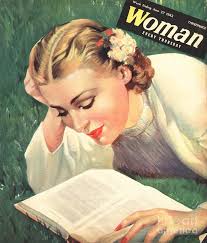 2021 Book Selections						Dates ^Non-fictionPlease note: The Book Group will meet each month this year except September on Tuesdays or Thursdays, at 6:30 in the MJC Zoom Room, until further notice.Firefly Lane by Kristin Hannah Thurs. Jan. 21Fly Away by Kristin HannahTues. Feb. 16Tea Girl of Hummingbird Lane by Lisa SeeThurs. March 18The Song of the Jade Lily by Kirsty ManningThurs. April 22^ Inheritance: A Memoir of Genealogy, Paternity and Love by Dani Shapiro Thurs. May 20The Button Man by Andrew GrossThurs. June 17An Unorthodox Match by Naomi RagenTues. July 20The Giver of Stars by Jojo MoyesThurs. Aug. 19HOLIDAY BREAKThe Third Daughter by Talia CarnerTues. Oct. 19House on Endless Waters by Emuna ElonThurs. Nov. 18No Woman is a Man by Etaf Rum Thurs. Dec. 16